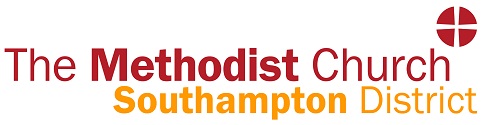                                                                                                            Registered Charity no 1134386SYNOD ELECTED REPRESENTATIVESFrom September 2021Closing date 23rd July 2021On the 18th September, Synod will be asked to elect four “Synod Elected Representatives” to serve for a term of three years from September 2021.  Any member of the Methodist Church in the District is eligible for nomination provided that they are able to comply with Standing Order 010(2)(ii) which states that:“No person who has been convicted of or has received a simple or conditional caution from the police concerning an offence under the Sexual Offences Act 2003 or mentioned in Schedule 15 to the Criminal Justice Act 2003 or who is barred by the Disclosure and Barring Service from work with children, young people or vulnerable adults or who is the subject of a risk assessment under Standing Order 237 as a result of which the Safeguarding Committee concludes that he or she presents a significant risk of serious harm to children, young people or vulnerable adults shall be appointed or re-appointed to any office, post or responsibility or engaged or re-engaged under any contract to which this subclause applies unless the authority for the appointment or employment has been obtained under clause (5).”  (page 274 CPD). Membership of the District Synod is a responsibility which Conference has identified as coming within the terms of this Standing Order.A “Synod Elected Representative” is a person, not already a member of Synod, who can make a special and unique contribution to the work of Synod and the District, and it is an opportunity for Circuits and Churches to have extra representation and input to the work of the District.  NOMINATION FORMName of Nominee:Church:Circuit:Age Group: 	Under 26 		27-45		46-65		Over 65I confirm that I am able to comply with Standing Order 010(2)(ii)Signature of Nominee:							Date:Both proposer and seconder should be a member of the Southampton District Synod.Proposed by:Seconded by:www.sdmc.org.uk